385438, а.Ходзь, ул. Краснооктябрьская, 104, Кошехабльский район, Республика Адыгеятел.факс: 8(87770) 9-67-40E-mail: Xodzinskoe@mail.ru; сайт:  adm-hodz.ru                                                              ПОСТАНОВЛЕНИЕ «15»  января 2018года                            № 1                              а. Ходзь Об аннулировании адресов объектов адресации         В соответствии с Федеральным законом от 06 октября 2003 года «Об общих принципах организации  местного  самоуправления в Российской Федерации», постановлением Правительства Российской Федерации от 19 ноября 2014 года № 1221 «Об утверждении Правил присвоения, изменения и аннулирования адресов», в связи с прекращением существования объектов адресации                                                          п о с т а н о в л я ю:1.  Аннулировать следующие адреса жилых домов:       1)  Российская Федерация, Республика Адыгея,Кошехабльский район, а. Ходзь,ул.                                                      Молодежная,9        2).  Российская Федерация, Республика Адыгея,Кошехабльский район, а. Ходзь,ул.                                                     Маяковского,77Российская Федерация, Республика Адыгея,Кошехабльский район, а. Ходзь,ул.                                   Маяковского,10 БРоссийская Федерация, Республика Адыгея,Кошехабльский район, а. Ходзь,ул.                                   Маяковского, 44Российская Федерация, Республика Адыгея,Кошехабльский район, а. Ходзь,ул.                                   Маяковского,73Российская Федерация, Республика Адыгея,Кошехабльский район, а. Ходзь,ул.                                   Маяковского,10 АРоссийская Федерация, Республика Адыгея,Кошехабльский район, а. Ходзь,ул.                                   Плеханова,10Российская Федерация, Республика Адыгея,Кошехабльский район, а. Ходзь,ул.                                   Краснооктябрьская,71БРоссийская Федерация, Республика Адыгея,Кошехабльский район, а. Ходзь,ул.                                   Краснооктябрьская,13АРоссийская Федерация, Республика Адыгея,Кошехабльский район, а. Ходзь,ул.                                   Адыгейская,12. Настоящее постановление подлежит размещению на официальном сайте МО «Ходзинское сельское поселение» и вступает в силу со дня его официального опубликования (обнародования).3. Контроль за исполнением данного постановления оставляю за специалистом Абезуановой Ф.М.Глава МО«Ходзинское сельское поселение»                                   Р.М.Тлостнаков      АДЫГЭ РЕСПУБЛИК МУНИЦИПАЛЬНЭ  ГЪЭПСЫКIЭ ЗИIЭ              «ФЭДЗЬ  КЪОДЖЭ ПСЭУПI»  385438 къ.Фэдзь, Краснооктябрьскэм иурам, №104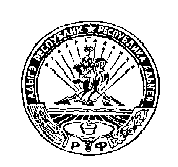           РЕСПУБЛИКА АДЫГЕЯМУНИЦИПАЛЬНОЕ ОБРАЗОВАНИЕ«ХОДЗИНСКОЕ СЕЛЬСКОЕ ПОСЕЛЕНИЕ»385438 а.Ходзь, ул. Краснооктябрьская, 104